EMPLOI DU TEMPS – VENDREDI 29 MAI et début de semaine suivanteEMPLOI DU TEMPS – VENDREDI 29 MAI et début de semaine suivanteEMPLOI DU TEMPS – VENDREDI 29 MAI et début de semaine suivanteCalendrierObjectif Se repérer dans le temps Pense à cocher ton calendrier.Lecture EcritureLire des mots Il faut retrouver le mot qui va avec chaque image ! Clique sur les étiquettes et déplace-les.Jeu 1 https://learningapps.org/display?v=p7mdhpb9301Jeu 2 https://learningapps.org/display?v=py8efp9tc01Ecrire des mots avec le son [gn] : écris les mots avec ton clavier. Tu peux t’aider en cliquant sur le « i », tu entendras le mot à écrire.https://learningapps.org/display?v=p3830kduc17Comprendre des phrases : jeu Qui est-ce ? Les métiers NIVEAU 1 ou 2https://www.logicieleducatif.fr/francais/lecture/qui-est-ce-metiers.phpNumérationLe jeu du serpent 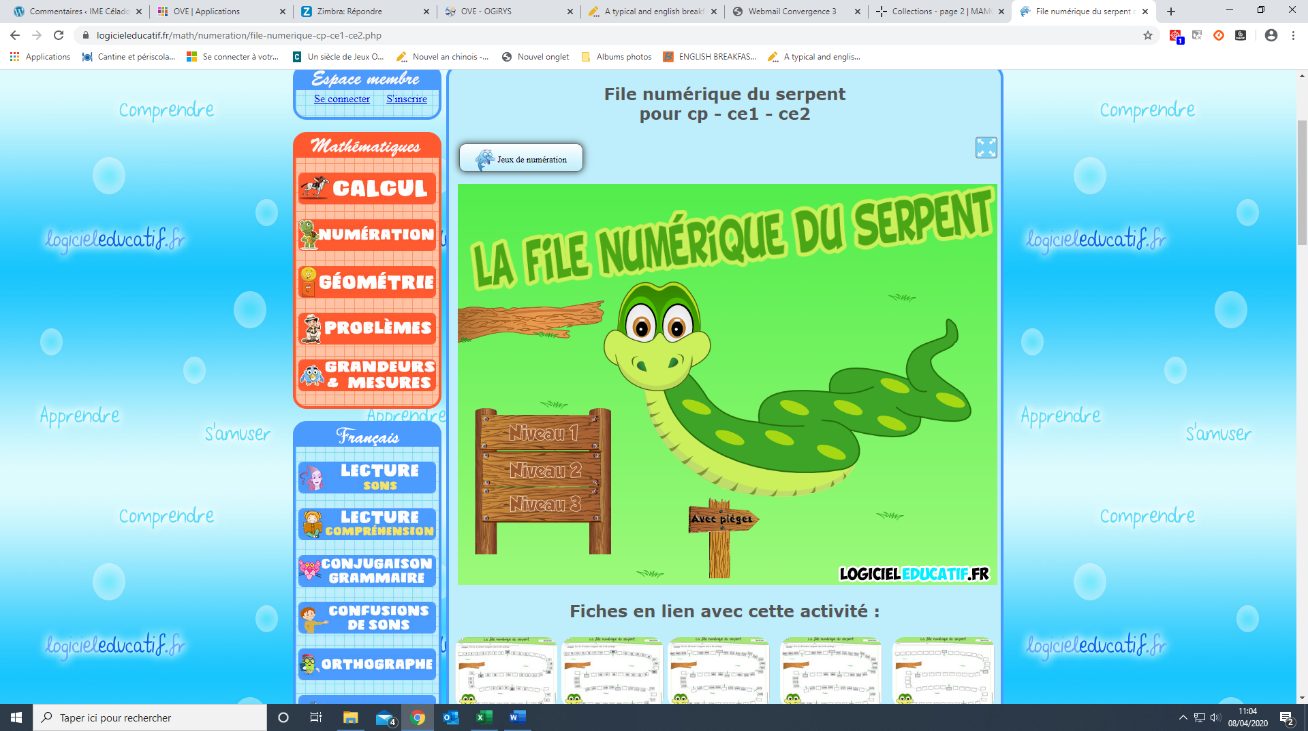 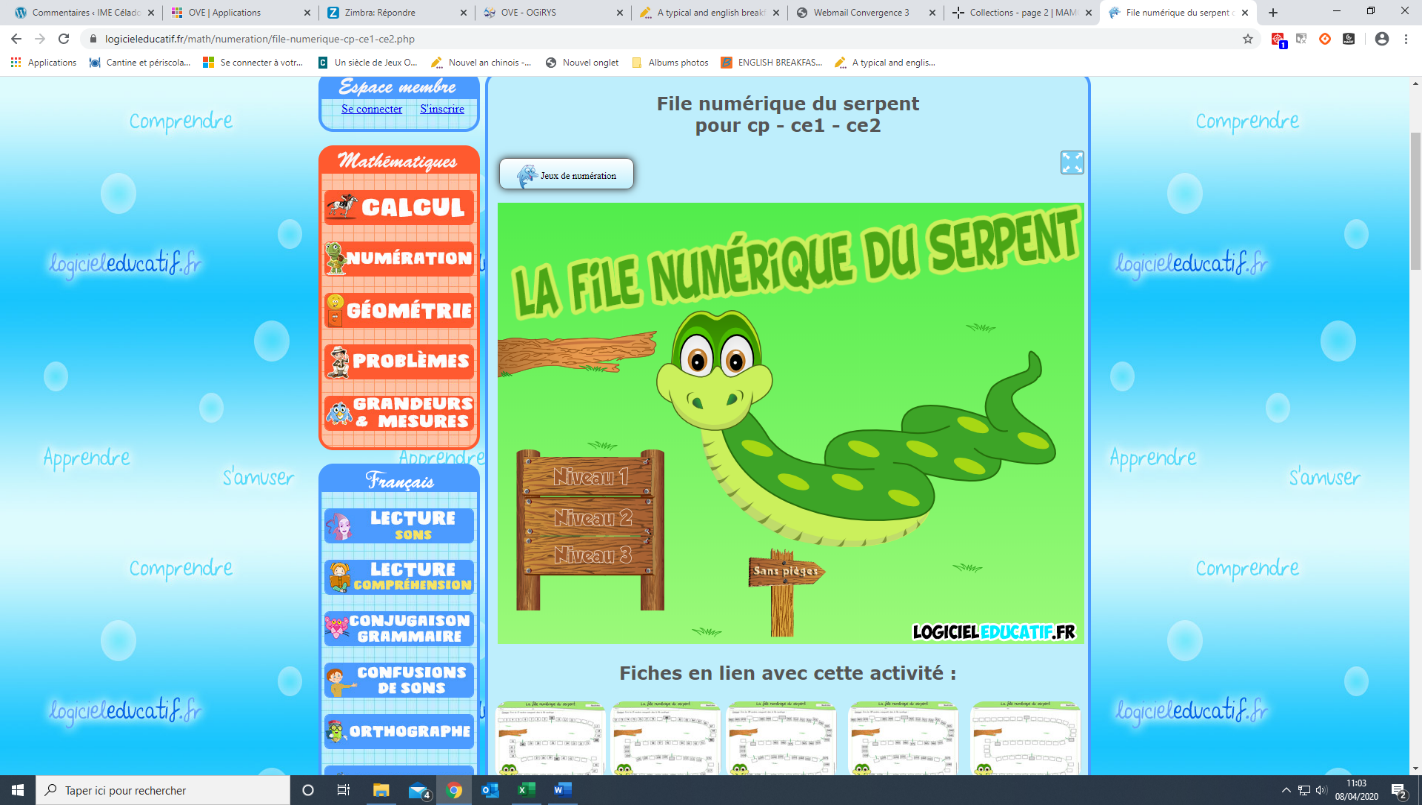 Clique sur le panneau pour mettre des piègesChoisis le niveau 3 : Cette fois-ci il ne faut pas utiliser toutes les étiquettes nombres. Regarde bien et va doucement !https://www.logicieleducatif.fr/math/numeration/file-numerique-cp-ce1-ce2.php Les nombres sont plus grands, essaie de les lire !Comparaison des nombres décimauxhttps://www.logicieleducatif.fr/college/math/comparaison-de-nombres-college.phpCoche la case  avant de jouer.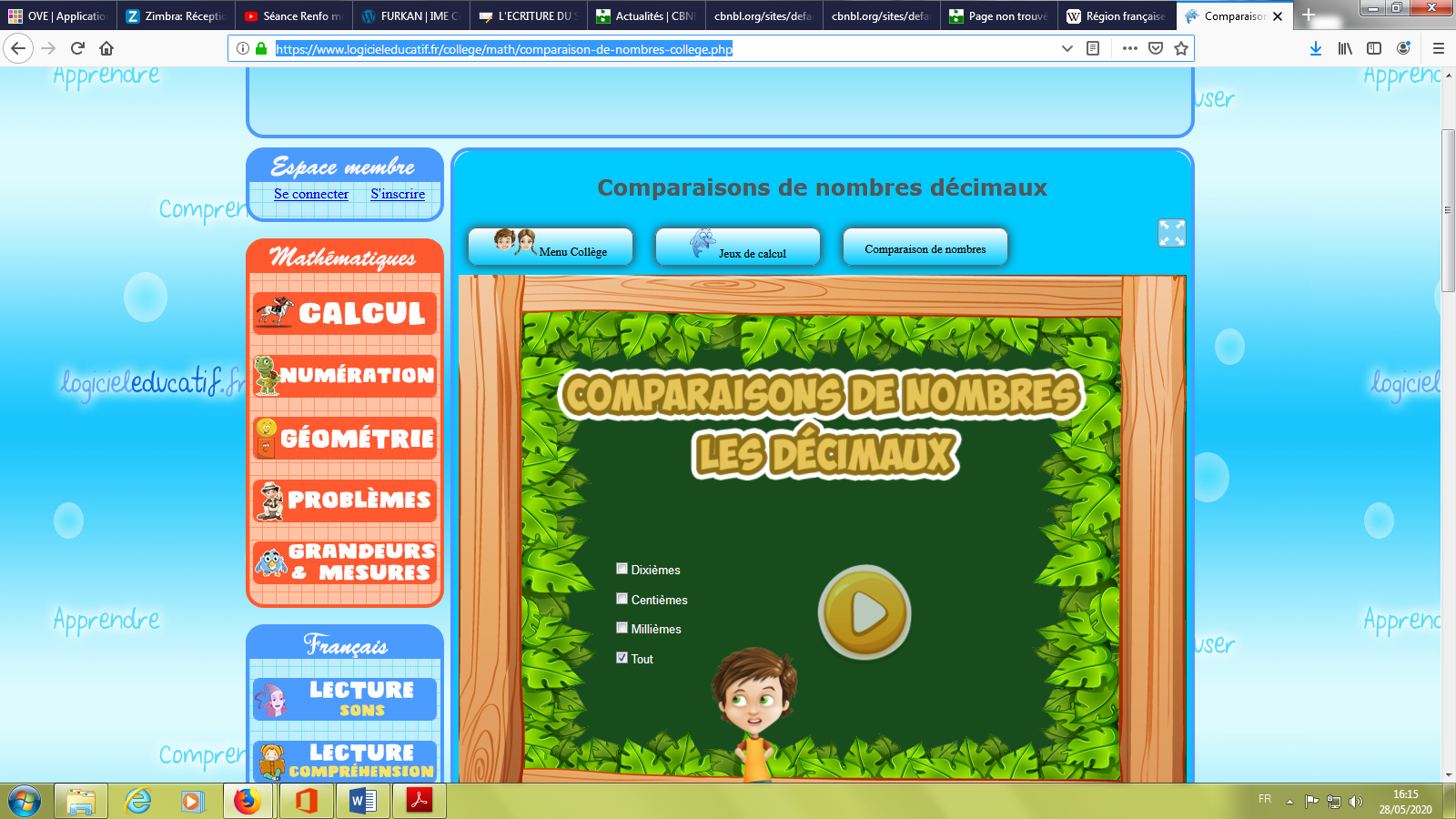          < plus petit que                = égal            > plus grand que²Visite virtuelle d’un jardin botaniqueTélécharge le document de travailIl s’agit de visiter virtuellement le jardin botanique de Bailleul en France et de dessiner une plante ou un animal observé pendant la visite.La monnaieVoici des jeux pour travailler la monnaie à faire au choix.https://learningapps.org/display?v=pmon38kfk20